EDITAL DE CONVOCAÇÃO PARA SESSÃO DE ESCOLHA DE VAGASO Secretário Municipal de Educação e Cultura, no uso de suas atribuições legais, convoca os Candidatos classificados no processo seletivo 001/2019, para 4ª Chamada Sessão de Escolha de Vagas, conforme quadro em anexo parte integrante deste edital.A Escolha de vagas acontecerá no dia 14 de Fevereiro de 2020, conforme dados abaixo:Local: Secretaria Municipal de Educação e Cultura, situada na Rua Nereu Ramos, 65 – Centro – Monte Castelo/SC;Data:  14/02/2020 ( sexta- feira);  Horário: 08:h00min.Monte Castelo/SC, 13 de fevereiro de 2020.OSNER CORREA NETTOSECRETÁRIO MUNICIPAL DE EDUCAÇÃOSecretaria Municipal de Educação e Cultura, Rua Nereu Ramos, 65CEP 89380-000 – Monte Castelo/SCTelefone/Fax (47) 3654 0014        email – educar@montecastelo.sc.gov.brANEXO ÚNICOQUADRO DE VAGAS/ 4º CHAMADAOSNER CORREA NETTOSECRETÀRIO MUNICIPAL DE EDUCAÇÃOSecretaria Municipal de Educação e Cultura, Rua Nereu Ramos, 65CEP 89380-000 – Monte Castelo/SCTelefone/Fax (47) 3654 0014        email – educar@montecastelo.sc.gov.brVAGADISCIPLINAUNIDADE ESCOLARTURNOCARGA HORÁRIA01CuidadorEM Edson Nagano/Extensão Rodeio GrandeVespertino20 horas01Professor Ens. Fund. Anos IniciaisEM Edson NaganoVespertino20 horas01Professor Ens. Fund. Anos IniciaisEEBNM Ernesto Grein FilhoMatutino20 horas01 Professor Ed. InfantilA definirA definir20 horas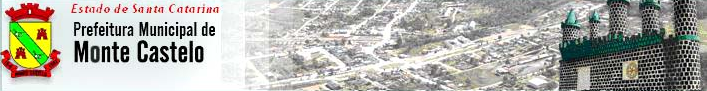 